Luask J.N.S.	  	S.N.S Lusca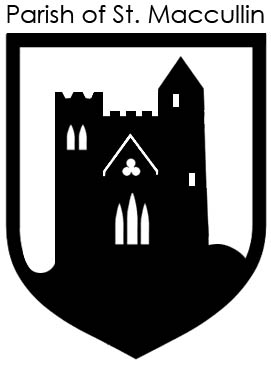 3/10/18Dear parents/guardians,What an incredibly busy month we’ve had! The children are well and truly getting used to their new surroundings. Appointment of Deputy Principal We are very pleased to announce the appointment of Ms Sinéad White McKenna as our new Deputy Principal. Sinéad has been a teacher in Lusk NS since 1998. She has contributed hugely to the development of the school over the years and introduced a wide range of initiatives and programmes that have benefited all of the children within the school. With a vast range of experiences, interests and expertise, we are delighted to have Ms White on the Senior Management Team. Parents’ Association AGM NoticeThe Parents’ Association (PA) of Lusk NS will hold their AGM on Wednesday 17th October 2018 at 8pm in the Junior School.  All parents are welcome to attend. This is a great opportunity to hear about the work of the PA and how we can all support the school in our children’s education. At the AGM nominations will be taken for one parent representative for the Board of Management of the school.  This appointment would be until November 2019.  Parents at the meeting can vote on the nominations. To keep up to date on PA activities join our ezine list at http://eepurl.com/cBFrVX  You can also contact us at luskparentsassocation@gmail.com Communion Information MeetingA Meeting for the parents of children who are making their First Holy Communion will be held on Tuesday 9th October at 7:30pm in the church. Registration forms, as distributed by the class teacher, should be returned on the night and will be collected by your child’s teacher in the church. Anyone who is unable to attend the information evening should return the registration form to the parish office. Blessing of the school bagsThe annual ‘Blessing of the School Bags’ took place on Wednesday 19th September. Thank you to everyone who attended. Junior Infant parent nightAn introductory meeting was held for the parents of Junior Infants on 26th September. It was great to meet so many parents, and to receive feedback regarding their children’s progress to date in school. Thank you also to our Junior Infant teachers (Ms ní Chonaráin, Ms Sherry, Ms Reilly and Ms Cahill), as well as Ms McCormack, who attended the meeting in order to give insight into the typical Junior Infant school day.  Junior Infants photosThank you to the Parent’s Association who arranged for our Junior Infant children to get their very first new school photographs taken and also for helping the children with their presentation on the day. Collection on rainy daysIn order to alleviate the ‘traffic’ in the school on a rainy day, we are going to trial the following for collection of children at home time:1:30pm collection: Junior InfantsParents of Junior Infants enter through the door at Point 4 and exit through the door at Point 3. 	1:30pm collection: Senior InfantsParents of Senior Infants enter through the door at Point 1 and exit through the door at Point 2.2:30 collection: 1st Class: Children in rooms 9 and 10 (Ms McClafferty and Ms ní Dhúil) will be collected at the bottom of the stairs at Point 1. Parents will collect their children at this exit point.Children in rooms 11 and 12 (Ms Talty and MS Duggan/Jordan) will be collected from the bottom of the main foyer stairs. 2:30 collection: 2nd Class: Children in rooms 16 and 15 (Ms Flynn/Mrs Morris and Ms Lokko) will be collected at the bottom of the stairs at Point 4 and will exit the door at Point 3.Parents of children in rooms 14 and 13 (Mr Nolan and Ms McCormack) will collect their children from the foyer. Mr Nolan’s class will be lined up and waiting at the office for collection. Ms McCormack’s class will be waiting at the kitchenette for collection. Reminder of Early and Late CollectionsIf a child is being collected early from school, or arrives late, we ask that parents sign a ‘sign in/out’ sheet for their child, which is present in the office with Ms Ciara. We ask that children not be collected from the school at break times when the children are on yard, except for in cases of emergencies. Dogs on the School Grounds: Thank you to everyone for observing the ‘no dogs allowed’ sign at the entry to the school campus. This is required under health and safety grounds. We appreciate your cooperation in this regard. Head LicePlease check your child’s hair for head lice. We have received quite a few reports of lice present in various classes. If at all possible, please tie up your child’s hair. A ‘bun’ is recommended as the best measure of prevention. Reminder of School Closure:Due to the school being used as a venue for the presidential election, the school will be closed on October 26th. The school will remain closed the following week for the mid-term break (October 29th to November 2nd) and will reopen on Monday 5th November as normal at 8:50am.Regards,_________________________________Órfhlaith Clarke (Principal)